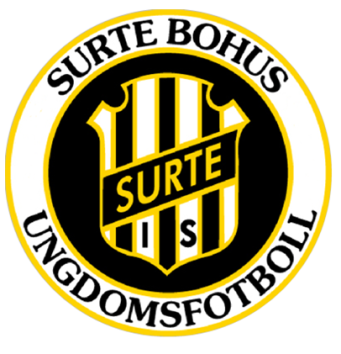 Medlemsavgift 2015SurteBohus UngdomsfotbollSurteBohus UF är en del av Surte IS FK.För säsongen 2015 har årsmötet beslutat om att ta ut medlemsavgift á 150.- samt träningsavgift á 550.- per spelare.Familjemedlemskap kostar 300 .-Medlemsavgifterna används till klubbens administrativa kostnader.Träningsavgiften går till ungdomsverksamheten i form av träningsmaterial, matchställ, serier och cuper mm.För ungdomar vars ålder är 15 år eller över skall dessutom licensavgift á 125.- betalas. Uppdelningen ser ut som nedan:Medlemsavgift Surte IS FKEnskild 150 krFamilj   300 krTräningsavgift Surte IS FKUngdomsfotboll 550 kr
(tränings-set ingår i summan, separat kvittens erhålls efter bekräftad betalning)Licensavgift (endast för ungdomar som i år fyller 15 år och uppåt)Licensavgift 125 krExempel1 barn under 15 år betalar sammanlagt 700.- (150.- + 550.-)Ungdomar som i år fyller 15 år eller äldre betalar sammanlagt 825.- (150.- + 550.- + 125.-)Familj med 3 aktiva barn betalar 1950.- (300.- + 3x550.-)Vuxen som önskar att vara medlem betalar 150 kr.OBS! Endast ett inbetalningskort skall användas, med summerad medlems- och sektionsavgift. Glöm inte att märka er inbetalning med nedan info för alla medlemmar betalningen avser:Namn: Anna AnderssonPersonnummer: 950318-xxxxAdress: Surtevägen 10, 445 36 BOHUSTelefon+mobil: 031-98xxxx / 070-5xx xx xxFinns det inte plats för alla uppgifter så skriv namn och personnummer, maila resterande uppgifter tillsurtebohus@gmail.comInbetalas senast den 30 april.Bankgiro 880-8354, Surte IS FKVid frågor ring:Björn Ekelund: 070-690 47 48Christer Bergström: 070-612 70 05